lMADONAS NOVADA PAŠVALDĪBA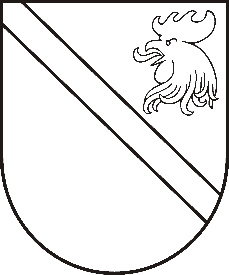 Reģ. Nr. 90000054572Saieta laukums 1, Madona, Madonas novads, LV-4801 t. 64860090, fakss 64860079, e-pasts: dome@madona.lv ___________________________________________________________________________MADONAS NOVADA PAŠVALDĪBAS DOMESLĒMUMSMadonā2017.gada 28.decembrī							      Nr.724								(protokols Nr.27, 4. p.)Par būvniecības izmaksu apstiprināšanu un aizņēmuma ņemšanu sociālo programmu investīciju projekta “Atjaunošanas būvdarbi Madonas novada pašvaldības Barkavas pansionātā” īstenošanaiIr veikta iepirkumu procedūra būvdarbiem projektam “Atjaunošanas būvdarbi Madonas novada pašvaldības Barkavas pansionātā” un cenu aptauja būvuzraudzības darbiem. Būvdarbu iepirkuma rezultātā būvdarbu līgumcena ir EUR 84 427,23, būvuzraudzības līgumcena  ir EUR 1 700,00 un autoruzraudzības līgumcena EUR 1 013,12, kas kopā sastāda EUR 87 140,35.Lai īstenotu projektu ir nepieciešams ņemt aizņēmumu Valsts Kasē sociālo programmu investīciju projektu īstenošanai.Noklausoties sniegto informāciju, ņemot vērā 19.12.2017.  Finanšu un attīstības komitejas atzinumu, atklāti balsojot: PAR – 15 (Agris Lungevičs, Zigfrīds Gora, Ivars Miķelsons, Artūrs Čačka, Antra Gotlaufa, Artūrs Grandāns, Gunārs Ikaunieks, Valda Kļaviņa, Valentīns Rakstiņš,  Andris Sakne, Rihards Saulītis, Inese Strode, Aleksandrs Šrubs, Gatis Teilis, Kaspars Udrass),  PRET - NAV, ATTURAS - NAV, Madonas novada pašvaldības dome NOLEMJ:  Apstiprināt kopējās būvniecības izmaksas EUR 87 140,35 apmērā, t.sk. būvdarbiem EUR   84 427,23 (t.sk. PVN 21 %), būvuzraudzībai EUR 1 700,00 un autoruzraudzībai EUR  1 013,12 (t.sk. PVN 21%).Lūgt Pašvaldību aizņēmuma un galvojuma kontroles un pārraudzības padomi atbalstīt aizņēmumu ņemšanu EUR 87 140,35 apmērā Valsts kasē uz 10 gadiem ar noteikto procentu likmi un atlikto maksājumu uz 2 gadiem, sociālo programmu investīciju projekta “Atjaunošanas būvdarbi Madonas novada pašvaldības Barkavas pansionātā” īstenošanai.Aizņēmumu izņemt un apgūt 2018. gadā.Aizņēmuma atmaksu garantēt ar Madonas novada pašvaldības budžetu.Domes priekšsēdētājs							A.Lungevičs